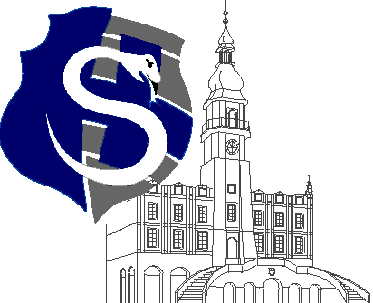 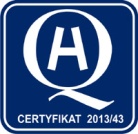 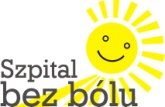 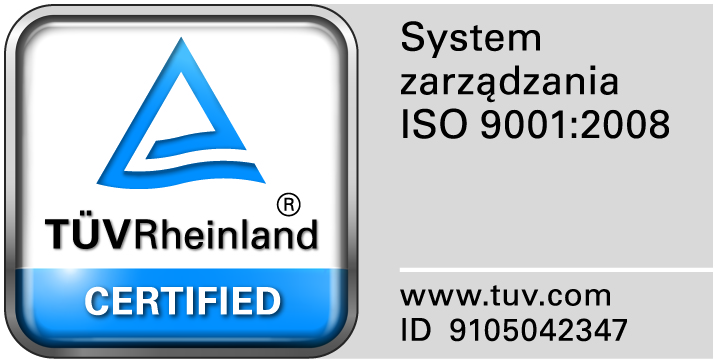 					                                                                                                                  									Zamość 2018-01-22							DO     WYKONAWCÓW Dotyczy: Zapytanie ofertowe na  na świadczenie usług serwisowych tomografu komputerowego  BrightSpeed Elite 16 Pytanie nr 1  Zwracam się z uprzejmą prośbą o potwierdzenie, czy w ramach umowy serwisowej Zamawiający wymaga zapewnienia rocznie 20 roboczo-godzin wraz z dojazdem na prace serwisowe dla w/w urządzeń w trakcie trwania umowy.Odpowiedź: Nie wymagamy.